ПочвоведениеБабаева, М. А. Содержание гумусовых веществ в разных гранулометрических фракциях почвы / М. А. Бабаева // Вестник Российской академии сельскохозяйственных наук. - 2013. - № 6. - С. 32-35. - 3 табл.Биккинина, Л. М.-Х. Влияние применения местной доломитовой муки на структурно-агрегатное состояние выщелоченного чернозема / Биккинина Л. М.-Х., Ш. А. Алиев // Достижения науки и техники АПК. - 2014. - № 3. - С. 15-16. - табл.Авторами проведены исследования по изучению влияния различных способов известкования доломитовой мукой на структурно-агрегатный состав выщелоченного чернозема на базе стационарного полевого опыта. Установлено, что применение местной доломитовой муки, способствовало улучшению структуры почвы и повышению водопрочности ее агрегатов. Под влиянием известкования произошло снижение содержания малоценных в агрономическом отношении структурных отдельностей. Поверхностная заделка доломитовой муки способствовала увеличению доли наиболее агрномически ценных агрегатов в верхнем слое почвы. Коэффициент структурности выщелоченного чернозема в указанном варианте опыта в горизонте 0...10 см составил 2,1,0... 20 см - 1,9, а при заделке известкового материала под плуг - 1,6 и 2,1 соответственно.Большаков, Д. С. Опыт сочетания пробоподготовки QuEChERSb и мицеллярной электрокинетической хроматографии при определении пестицидов в почве / Д. С. Большаков, В. Г. Амелин, А. В. Третьяков // Агрохимия. - 2014. - № 2. - С. 81-91. - 4 табл., 5 рис.Предложен метод мицеллярной электрокинетической хроматографии для электрофоретического разделения и определения в почве 23-х полярных петсицидов, наиболее части используемых в сельском хозяйстве (феноксикарбоновых кислот, неоникотиноидов, сим-триазинов, фосфорорганических соединенйи, карбаматов, производных триазола, триазинона, имидазола, бензимидазола и мочевины). Использован быстрый, эффективный для оператора прием пробоподготовки QuEChERSb. Пределы определения пестицидов в почве с учетом концентрирования и степеней извлечения составили от 0,01 до 0,4 мг/кг.Влияние наноструктурированной водно-фосфоритной суспензии на биологическую активность и агрохимические показатели почвы при выращивании кукурузы на зеленую массу / Н. Ш. Хисамутдинов [и др.] // Достижения науки и техники АПК. - 2014. - № 3. - С. 23-25. - 2 табл.В статье проанализированы результаты исследований влияния различных доз и способов применения наноструктурированной водно-фосфоритной суспензии (НВФС) на биологическую активность и агрохимические показатели серой лесной среднесуглинистой почвы. Установлено, что применение НВФС в различных дозах и разыми способами оказало стимулирующее действие на биологическую активность почвы, а также способствовало повышению содержания подвижного фосфора, по сравнению с фоном, на 14,6 %, обменного калия - на 5,1 %, суммы поглощенных оснований - 12,8 %, снизило гидролитическую и обменную кислотности почвенного раствора.Влияние севооборота и системы удобрения на фосфатный режим чернозема выщелоченного / Я. П. Цвей [и др.] // Земледелие. - 2014. - № 2. - С. 17-20. - 3 табл.Исследовано влияние длительного применения удобрений и структуры зерносвекловичного севооборота на фосфатный режим чернозема выщелоченного. В течение II и IV ротаций наилучший фосфатный режим почвы создавался при органоминеральных системах удобрения. Анализ фракционного состава фосфора почвы подтвердил тесную взаимосвязь между его формами и установил особенности трансформации фосфора при длительном использовании удобрений.Водяницкий, Ю. Н. Учет геохимических особенностей территории и погодных условий при нормировании тяжелых металлов в почвах / Ю. Н. Водяницкий // Агрохимия. - 2014. - № 2. - С. 66-72Володина, Т. И. Влияние различных систем удобрения на физико-химические и агрофизические показатели дерново-подзолистой почвы в условиях Северо-Запада России / Т. И. Володина, Г. А. Романов, А. Н. Левченкова // Агрохимия. - 2014. - № 3. - С. 12-21. - 8 табл.Представлены результаты исследований в длительных полевых опытах по изучению влияния различных систем удобрения на кислотно-основные и физические свойства дерново-слабоподзолистой легкосуглинистой и супесчаной почв. Установлена высокая эффективность воздействия органических удобрений на агрохимические и физико-химические свойства дерново-подзолистых почв в плодосменных севооборотах.Еремин, Д. И. Стабилизация гумусного состояния пахотных черноземов лесостепной зоны Зауралья / Д. И. Еремин // Земледелие. - 2014. - № 1. - С. 29-31. - 4 табл.Даны результаты многолетних исследований по гумусообразованию на фоне возрастающих доз минеральных удобрений. Установлено, что запашка измельченной соломы зерновых культур, выращенных при внесении минеральных удобрений, позволяет стабилизировать гумусное состояние чернозема выщелоченного.Литвинович, А. В. Трансформация гумуса дерново-подзолистой супесчаной почвы при известковании мелиорантом карбонатной природы / А. В. Литвинович, О. Ю. Павлова // Агрохимия. - 2014. - № 3. - С. 22-27. - 3 табл.В длительном вегетационном опыте изучена трансформация состава гумуса известкованной дерново-подзолистой супесчаной почвы. Установлено, что полное разложение известкового материала происходило на 4-й год после его применения. В результате известкования в составе гумуса возрастало количество гуминовых и фульвокислот, содержание негидролизуемого остатка уменьшилось. С гуминовыми кислотами в известкованной почве происходили более биохимические превращения, чем в контроле. Доля гуминовых кислот, связанных с кальцием, не превышала 15,7 % от общего содержания углерода почвы. Количество кальция, удерживаемое гуминовыми кислотами при насыщении почвы основаниями, составило 1,26 т/га в пересчете на СаСО[3].Надточий, П. П. Эталонные величины кислотно-основной буферности дерново-подзолистых почв для фонового мониторинга / П. П. Надточий, Т. Н. Мыслыва // Агрохимия. - 2014. - № 3. - С. 83-89. - 3 табл.Обоснована возможность использования показателей кислотно-основной буферности (степеней буферной емкости в кислотном и щелочном интервалах и индекса кислотно-основного равновесия) в качестве эталонных физико-химических параметров почвы. Приведены конкретные эталонные величины указанных показателей для слоя 0-20 см дерново-подзолистых почв различного гранулометрического состава.Оценка параметров пространственной неоднородности показателей плодородия дерново-подзолистых почв / А. И. Иванов [и др.] // Агрохимия. - 2014. - № 2. - С. 39-49. - 4 табл.Результаты сравнительной оценки стандартного, ландшафтно-экологического и прецизионного методов почвенного обследования показали преимущество последнего в обеспечении объективной характеристики пространственной неоднородности показателей плодородия дерново-подзолистых почв. Их фактическая пестрота в различных ландшафтно-экологических условиях определяется комплексом естественно-генетических факторов и сельскохозяйственной деятельностью человека.Влияние ризосферных бактерий на рост растений и накопление ими тяжелых металлов на техногенно загрязненных почвах / М. Г. Соколова [и др.] // Агрохимия. - 2014. - № 2. - С. 73-80. - 6 табл.Изучено влияние ризосферных бактерий Azotobacter и Bacillu, входящих в состав биопрепаратов азотобактерин, фосфобактерин и кремнебактерин на распределение тяжелых металлов (ТМ) Pb, Cd, Co, Ni, As в агрокультурах ( салате, редисе), а также на их рост и развитие в зависимости от произрастания на почвах разного уровня загрязнения. Показано отличие в воздействии ризосферных бактерий на морфогенез растений и аккумуляцию ТМ в растениях при разной техногенной нагрузке. Коэффициент биологического накопления ТМ в растениях снижался при бактеризации на сильно загрязненной почве, что может иметь существенное практическое значение при использовании биопрепаратов на основе бактерий в сельскохозяйственном производстве на техногенно загрязненных почвах.Ткаченко, Н. А. Изменение структуры обменных катионов серой лесной почвы после применения комплексных химических мелиорантов / Н. А. Ткаченко, Н. Ш. Хисамутдинов, Биккинина Л. М.-Х. // Достижения науки и техники АПК. - 2014. - № 3. - С. 17-20. - табл.Исследования проводили с целью изучения влияния различных доз карбоната кальция и сапонита ни изменение структуры обменных катионов почвенно-поглощающего комплекса (ППК) серой лесной почвы, при условии интенсивного ее использования в качестве пашни, для воспроизводства эффективного плодородия.Уваров, Г. И. Влияние удобрений и способов обработки почвы на содержание форм азота в черноземе типичном / Г. И. Уваров, А. П. Карабутов // Агрохимия. - 2014. - № 2. - С. 13-19. - 2 табл.В черноземе типичном изучено содержание азота общего, легкогидролизуемого, нитратного, обогащенность азотом гумуса и нитрификационная способность почвы. Установлено, что минеральные удобрения и навоз способствовали обогащению почвы разными формами азота, азотный режим изменился меньше под влиянием способов обработки почвы.Уваров, Г. И. Влияние удобрения, севооборота и обработки почвы на нитрификационную способность чернозема и содержание гидролизуемого азота / Г. И. Уваров, Я. Ю. Боровская // Агрохимия. - 2014. - № 3. - С. 36-42. - 2 табл.Изучена нитрификационная способность чернозема и содержание щелочногидролизуемого азота в зависимости от приемов агротехники. Установлено, что плодосменный севооборот и применение навоза улучшали нитрификационную способность почвы и увеличивали в ней содержание щелочногидролизуемого  азота. Минеральные удобрения снижали накопление в почве нитратов, но увеличивали количество щелочногидролизуемого азота.Шустикова, Е. П. Азотный режим чернозема обыкновенного и продуктивность сельскохозяйственных культур в последействии различных доз азотных удобрений / Е. П. Шустикова, Н. Н. Шаповалова // Агрохимия. - 2014. - № 2. - С. 20-25. - 4 табл.Изучено последействие длительного внесения азотных удобрений на продуктивность звена севооборота: пар - озимая пшеница - озимый ячмень - соя. Выявлено, что увеличение продуктивности сельскохозяйственных культур происходило за счет минерализации азота из органических соединений почвы. На основе показателей выноса азота и нитрифицирующей способности почвы установлено, что длительное применение азотных удобрений увеличивало потенциальные возможности чернозема обыкновенного в обеспечении растений минеральными формами азота в течение всей вегетации.Составитель: Л.М. Бабанина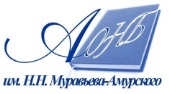 Государственное бюджетное учреждение культуры«Амурская областная научная библиотека имени Н.Н. Муравьева-Амурского